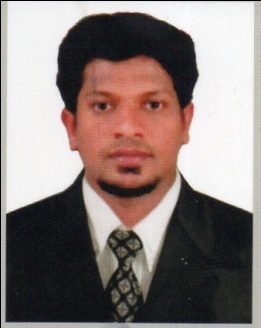              SUJAI Email id :Sujai.375911@2freemail.com Contact No :	+971504753686 / +919979971283 Personal Details :Date of Birth   : 05/06/1986Sex                  : MaleNationality      : IndianMarital Status : SingleReligion          : HinduHealth             : GoodPASSPORT DETAILSPlace of Issue   : KozhikodeDate of Issue    : 01-10-2013Date of Expiry : 30-09-2023DRIVING  DETAILSPlace of  Issue: KannurDate of  Issue : 01-07-2014Date of Expiry: 30-06-2034Class of VehicleM/c with grLMVLanguage Proficiency :English :Speak, Read & WriteMalayalam : Speak,  Read & WriteHindi :Speak, Read & WriteTamil :SpeakKannada:SpeakSoftware Skills :Operating Systems : Windows XP 7,8 Fundamentals : MS OfficeCADHobbies :TravellingDrivingCricket FootballCURRICULUM VITAECareer  ObjectiveTo work in a challenging organization with a stimulating environment where I can keep learning and apply my inherent skills and knowledge aligning my career goals to that of the organization.Career  PortfolioStrong decision making.Problem solving abilities.Quick learning capabilities.Strong oral & written communication skills.Hard working.Dedicated to whatever I do. Career  SummaryAfter completing the engineering graduation in Mechanical  Engineering, I worked as Mechanical Maintenance Trainee  Engineer at  Sthapathy Builders, Pallikunnu, Kannur, Kerala. (From 28th Jan 2013 to 30th Nov 2015)Highlights of my professional career include the following :Maintenance of  all constrection Machineries .Supervising Labours & MachineriesWorked as Mechanical Maintenance Engineer  in  CAR LAND.(23rd  Dec 2015 to 30th Sept 2017)Maintenance and Supervising Customer handlingAcademic  Profile Bachelor of Technology (Mechanical Engineering course) from Adichunchanagiri Institute Of   Technology  Chikmagalur , VTU University, Karnataka,  (Batch : 2007-2013)HSE from SN Trust HSS, Kannur, Kerala with: 58%.SSLC from Chovva HSS, Kannur, Kerala with: 58%.Project  ExperienceMain Project : ” Machine Vision  Based Automatic Testing”-    Mini Project   : “ Modern  Robotic Surgery “        DeclarationI hereby declare that all the information given above are true and correct to the best of my knowledge and belief.Place : Kannur				                              Yours Faithfully     Date  :                                                                                                                                                              SUJAI 